Situācijas plāns: Nekustamā īpašuma “Lejaskalni” Morē, Mores pagastā, Siguldas novadā, kadastra numurs 42660040114,                                                             zemes vienības ar kadastra apzīmējumu 42660040159 daļa 12,12 ha platībā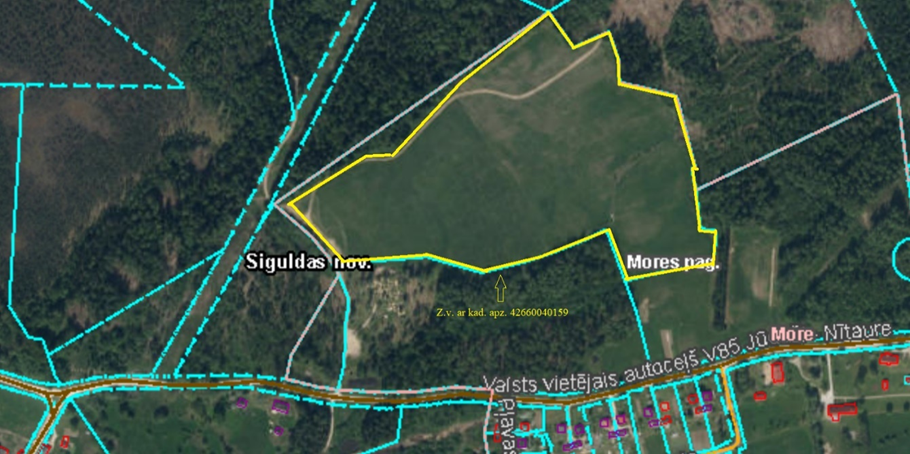 